Este guia pretende ajudá-lo a instalar e a ligar de forma simples a Câmara_SFP IP Zoom AF com Alta Resolução e Múltipla Transmissão. Para mais detalhes, consulte o manual de utilizador da Câmara IP.Painel Traseiro da Câmara                                                                 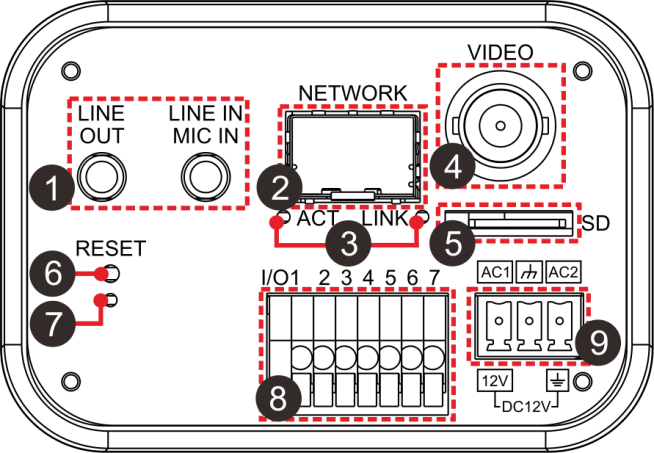 Instalação da Câmara IP							                                           Por favor, siga as instruções abaixo para concluir a instalação da Câmara IP.Ligar a CâmaraLigue o cabo DC 12V / AC 24V da câmara à corrente elétrica para ligar a câmara. Ligar à RedeLigar uma das extremidades do cabo SFP à ligação SFP da Câmara IP e ligue a outra extremidade do cabo a um switch de rede.NOTA: verifique o estado dos indicadores de Link e Actividade; se o LED estiver apagado, por favor verifique o estado da ligação da rede.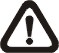 Antes de Aceder à Câmara IP                                                                  Quando ligar a Câmara IP será automaticamente instalado um programa no seu PC. Antes de aceder à Câmara IP, por favor certifique-se que a transferência do controlo ActiveX é permitida pelos controlos ActiveX e plug-ins, ou pelas configurações de segurança definidas por padrão. Para mais detalhes, por favor consulte o manual de utilizador da Câmara IP.Acesso ao Sistema da Câmara IP							                                                   O endereço IP padrão da Câmara IP é: 192.168.0.250. Assim, para aceder ao IP da Câmara pela primeira vez, configure no PC o endereço IP como: 192.168.0.XXX; por exemplo:Endereço IP: 192.168.0.100Subnet Mask: 255.255.255.0ID de Acesso ao Sistema & Palavra-PasseDigite o endereço IP da Câmara IP na barra URL do browser que habitualmente utiliza e prima “Enter”.Introduza o nome do utilizador padrão (Admin) e a palavra-passe (1234) no campo específico. O nome do utilizador é sensível a maiúsculas.Instalar o controlo ActiveXDepois de ligar a Câmara IP, o pedido para instalação do controlo ActiveX irá aparecer por baixo da barra URL do browser.Clique no botão direito do mouse na barra de informações e prima “Instalar controlo ActiveX …” para permitir a sua instalação.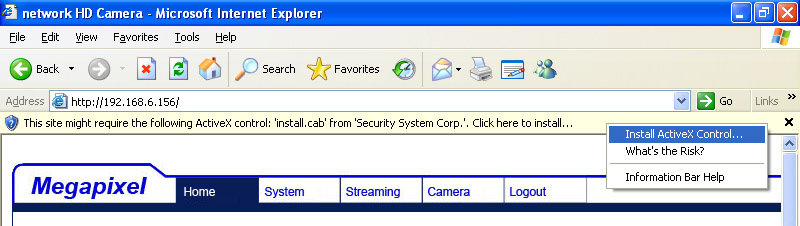 Na janela de aviso de segurança que irá aparecer, prima “Instalar” para iniciar a transferência do software DC Viewer no PC.Prima “Finish” quando a instalação do DC Viewer estiver completa.Visualização no Browser							                                                 A página principal do interface de utilizador da Câmara IP é apresentado abaixo. Por favor note que os botões de funções variam de acordo com o modelo da câmara.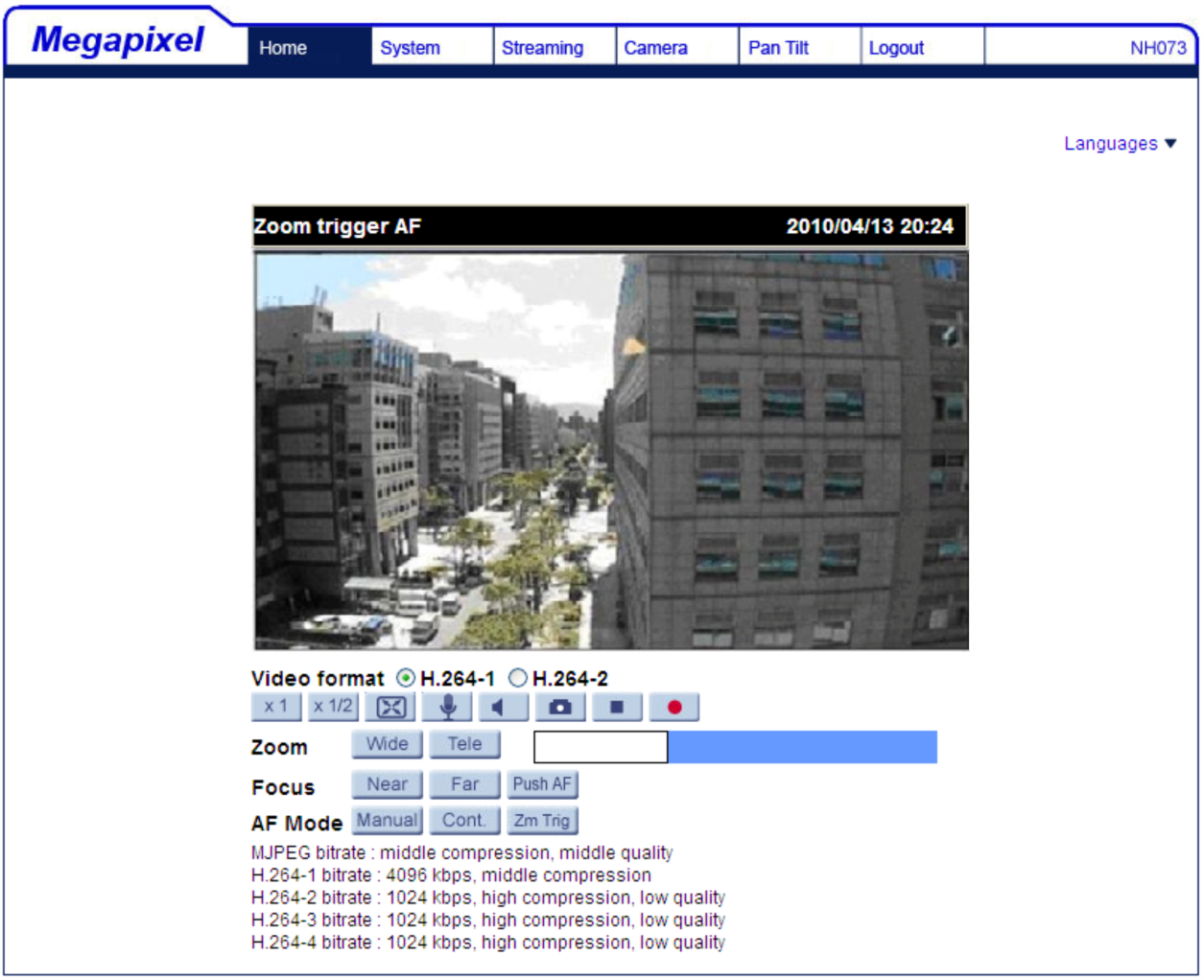 Câmara_SFP IP Zoom AFAlta Resolução e Múltipla TransmissãoGuia de Instalação RápidaVer. 1.1Nº.LigaçõesDefiniçõesDefiniçõesDefiniçõesDefinições1LINHA DE SAÍDA & LINHA DE ENTRADATransmissor Áudio de duas viasTransmissor Áudio de duas viasTransmissor Áudio de duas viasTransmissor Áudio de duas vias2Rede SFPCabo de ligação para SFPCabo de ligação para SFPCabo de ligação para SFPCabo de ligação para SFP3LEDs de RedeIndicador de actividade e ligação à redeIndicador de actividade e ligação à redeIndicador de actividade e ligação à redeIndicador de actividade e ligação à rede4VÍDEO (Ligação BNC)Para saída de vídeoPara saída de vídeoPara saída de vídeoPara saída de vídeo5Entrada para Cartão Micro SDPara arquivo de vídeos e instantâneosPara arquivo de vídeos e instantâneosPara arquivo de vídeos e instantâneosPara arquivo de vídeos e instantâneos6Botão PadrãoPrima o botão com a ferramenta adequada para repor os valores do sistemaPrima o botão com a ferramenta adequada para repor os valores do sistemaPrima o botão com a ferramenta adequada para repor os valores do sistemaPrima o botão com a ferramenta adequada para repor os valores do sistema7LED de EnergiaIndicador de Energia (luz verde)Indicador de Energia (luz verde)Indicador de Energia (luz verde)Indicador de Energia (luz verde)8Alarme I/O1Saída+5Terra8Alarme I/O2Saída−6D−8Alarme I/O3Entrada+7D+8Alarme I/O4Entrada−9Ligação AC 24V / DC 12VAC1AC 24V: Energia-112VDC 12V: Energia9Ligação AC 24V / DC 12V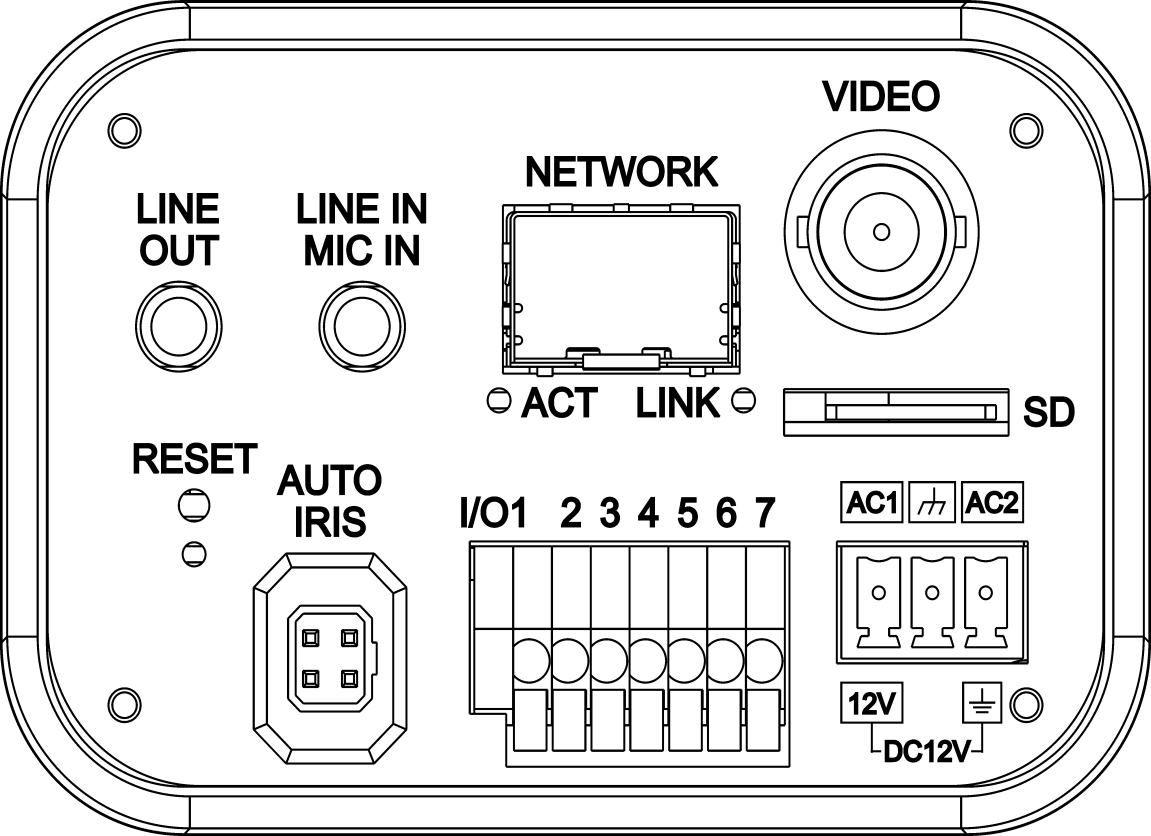 AC 24V: Terra-DC 12V: Reservado9Ligação AC 24V / DC 12VAC2AC 24V: Energia-2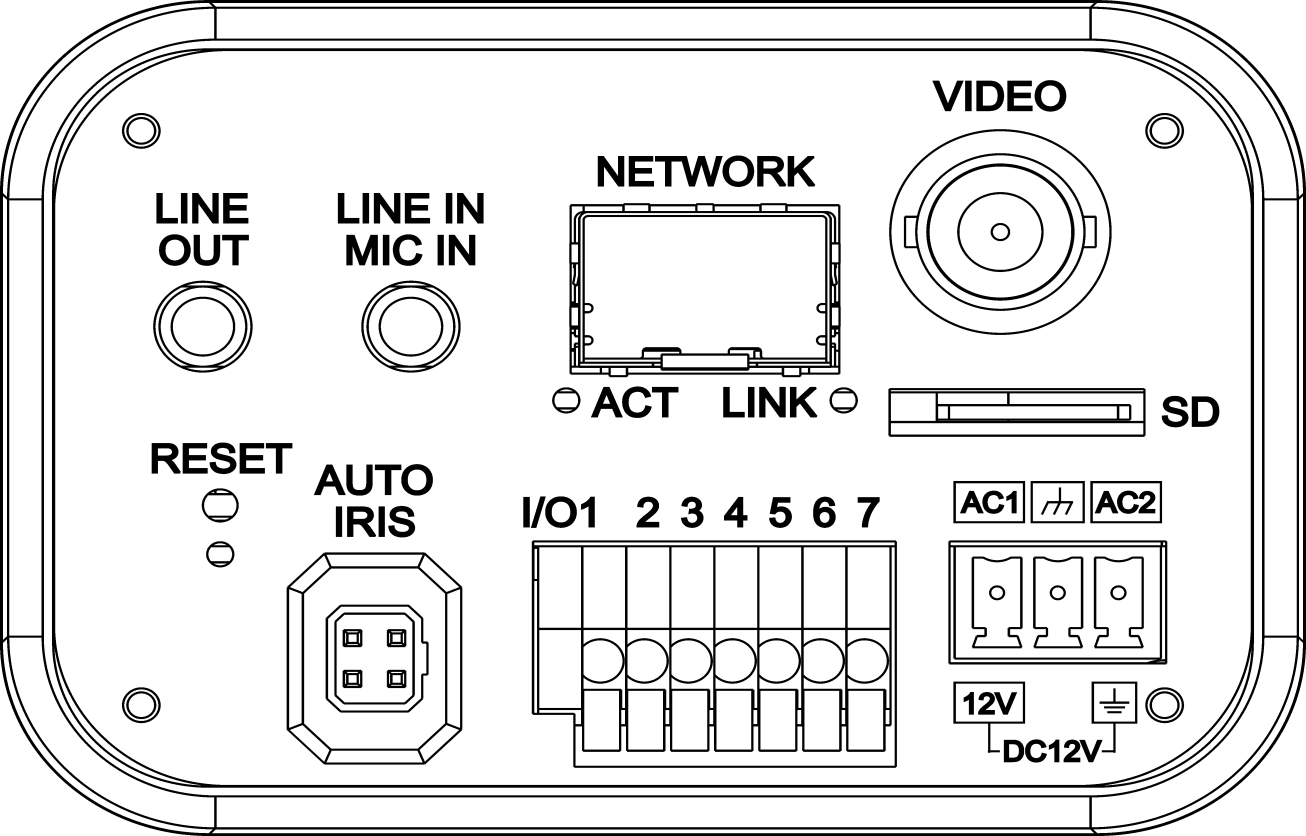 DC 12V: Terra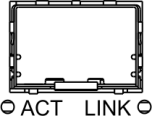 Luz Verde de Link indica uma boa ligação à rede.Luz de Actividade Laranja e a piscar indica actividade na rede.Configurações dos Controlos ActiveX e Plug-insNíveis de Segurança da InternetPasso 1:	Inicie o Internet Explorer (IE).Passo 2:	Seleccione <Tools> a partir do menu 	principal do browser. A seguir clique <Internet 	Options>.Passo 3:	Clique em <Security> e seleccione	“Internet”, a seguir clique <Custom level> 	para alterar as configurações ActiveX.Passo 4:	Defina os itens “Controlos ActiveX e 	plug-ins” para <Prompt> ou <Enable>.Passo 1:	Inicie o IE.Passo 2:	Seleccione <Tools> a partir do menu principal 	do browser. A seguir clique <Internet Options>.Passo 3:	Clique em <Security> e seleccione “Internet.”Passo 4:	Descendo a página, prima “Default Level” e 	clique “OK” para confirmar as definições. Feche 	a janela do browser e abra mais tarde uma 	nova para aceder à Câmara IP.